LLC Media Literacy, Design, and Production:           Service Log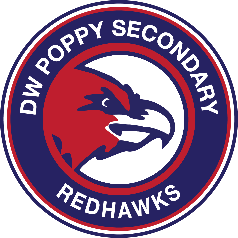 DateDuties PerformedStudent Comments and Recordings (insert media here)